2 Mile Time Trial – Friday August 12thTime Schedule:Depart from WHS @ 6:30Arrive at Brushy Creek Lake @ 7:003000m time trial  - 2 x 1500m loops- Girls 7:30- Boys 8:00Depart from Brushy Creek Park – 9:15Arrive at WHS & unload & clean the bus – 10:00What to bring:Race clothing2nd set of clothes / socksWater bottlePlease do not wear spikes  - flats or training shoes are ideal for the course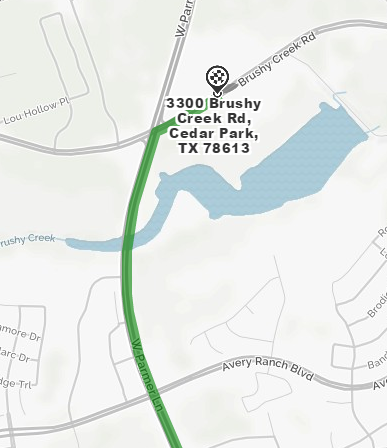 Westlake High School - 3300 Brushy Creek Rd, Cedar Park, TX 7861327MIN  - 22.1MI2. Turn slight right onto S Capital of Texas Hwy/TX-360. – 10.7 mi3. Turn left onto Research Blvd. - 10.79 total miles4. Merge onto US-183 N via the ramp on the left. Then 6.24 miles17.03 total miles5. Take the exit toward TX-45 E.Then 1.04 miles18.07 total miles6. Merge onto TX-45 E (Portions toll).Then 0.48 miles18.56 total miles7. Merge onto TX-45 E (Portions toll).Then 0.45 miles19.01 total miles8. Merge onto Ranch Road 620 N/RM-620 toward FM-734/Parmer Ln.Then 0.56 miles19.57 total miles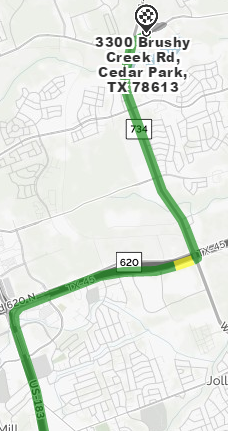 9. Turn left onto FM-734/W Parmer Ln.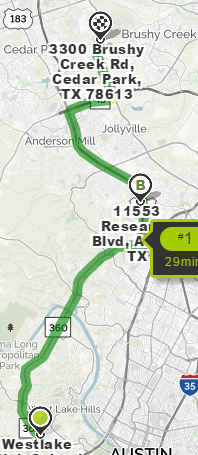 If you are on Ranch Road 620 N and reach Ganzert Lake Rd you've gone about 0.1 miles too farThen 2.35 miles21.93 total miles10. Turn slight right onto Brushy Creek Rd.Brushy Creek Rd is 0.6 miles past Avery Ranch BlvdIf you are on W Parmer Ln and reach Polar Ln you've gone about 0.6 miles too farThen 0.19 miles22.12 total miles11. 3300 BRUSHY CREEK RD is on the right.